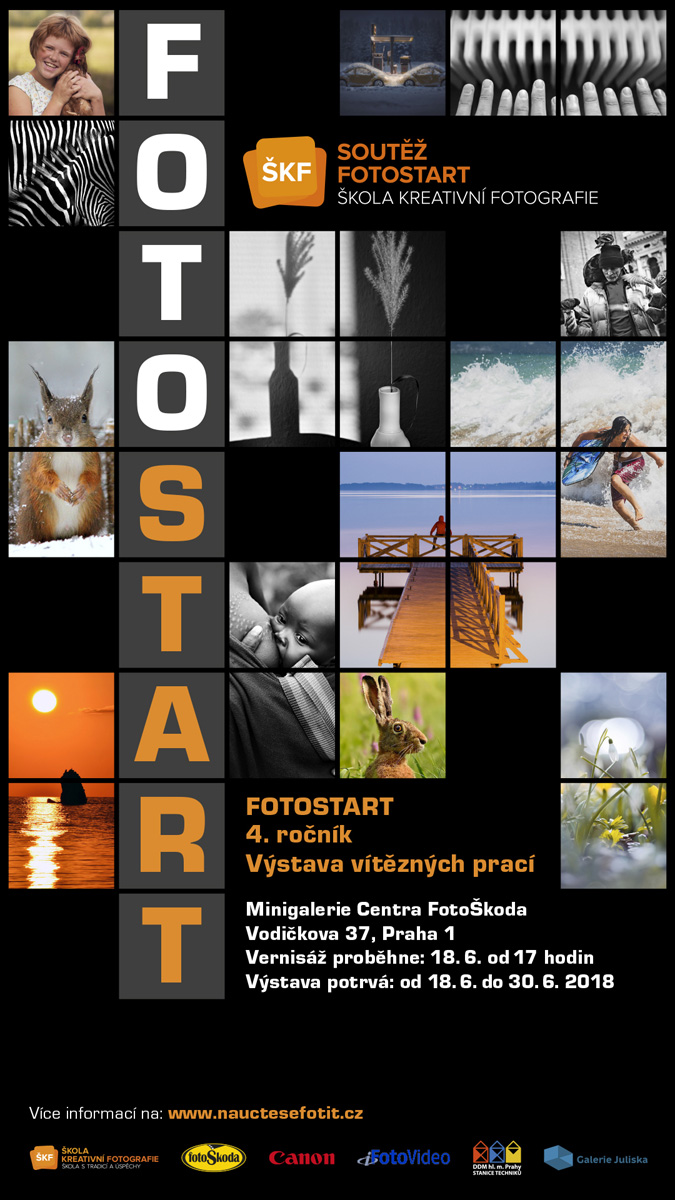 Matěj Kábrt – D1B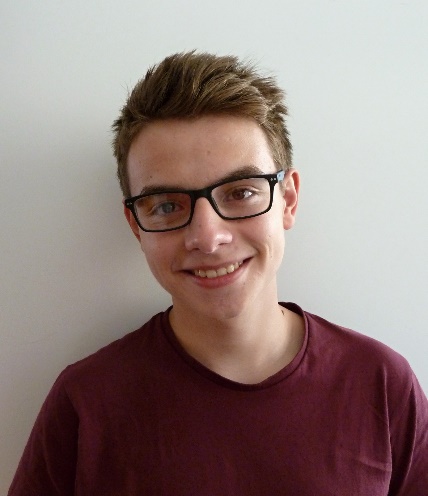 Autor: Matěj Kábrt | Soutěžní téma: 5. Kouzlo černobílé fotografieSamota na obloze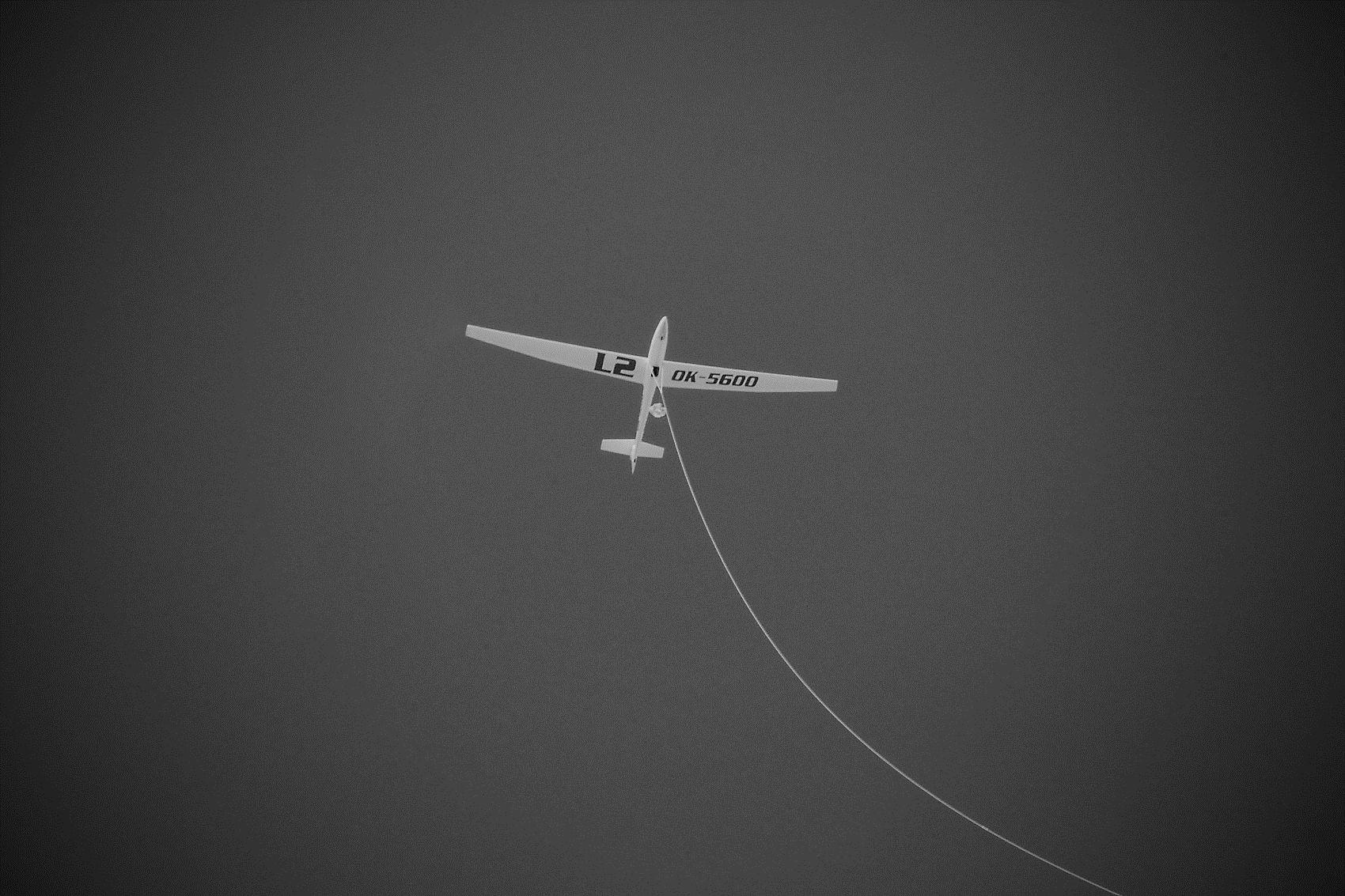 